DSWD DROMIC Terminal Report on the Fire Incident in Brgy. Sabangan, San Juan, Abra12 October 2020, 6PMThis is the final report on the fire incident occurred in Brgy. Sabangan, San Juan, Abra on 27 March 2020.Source: DSWD-FO CARSUMMARYStatus of Affected Families / PersonsOne (1) family or 6 persons were affected by the fire incident in Brgy. Sabangan, San Juan, Abra (see Table 1).Table 1. Number of Affected Families / PersonsSource: DSWD-FO CARStatus of Displaced Families / Persons Outside Evacuation CenterThere is 1 family or 6 persons temporarily staying with their relatives and/or friends (see Table 2). Table 2. Number of Displaced Families / Persons Outside Evacuation Center          Source: DSWD-FO CARDamaged HousesOne (1) house was totally damaged by the fire (see Table 3).Table 3. Number of Damaged HousesSource: DSWD-FO CARAssistance ProvidedA total of ₱7,905.20 worth of assistance was provided to the affected family; of which, ₱6,705.20 was provided by DSWD and ₱1,200.00 was provided by Other Partners (see Table 4).Table 4. Cost of Assistance Provided to Affected Families / Persons         Source: DSWD-FO CARSITUATIONAL REPORTDSWD-FO CAR*****The Disaster Response Operations Monitoring and Information Center (DROMIC) of the DSWD-DRMB continues to closely coordinate with DSWD-FO CAR for any request of Technical Assistance and Resource Augmentation (TARA).Prepared by:MARIE JOYCE G. RAFANANMARC LEO L. BUTACReleasing OfficerPHOTO DOCUMENTATION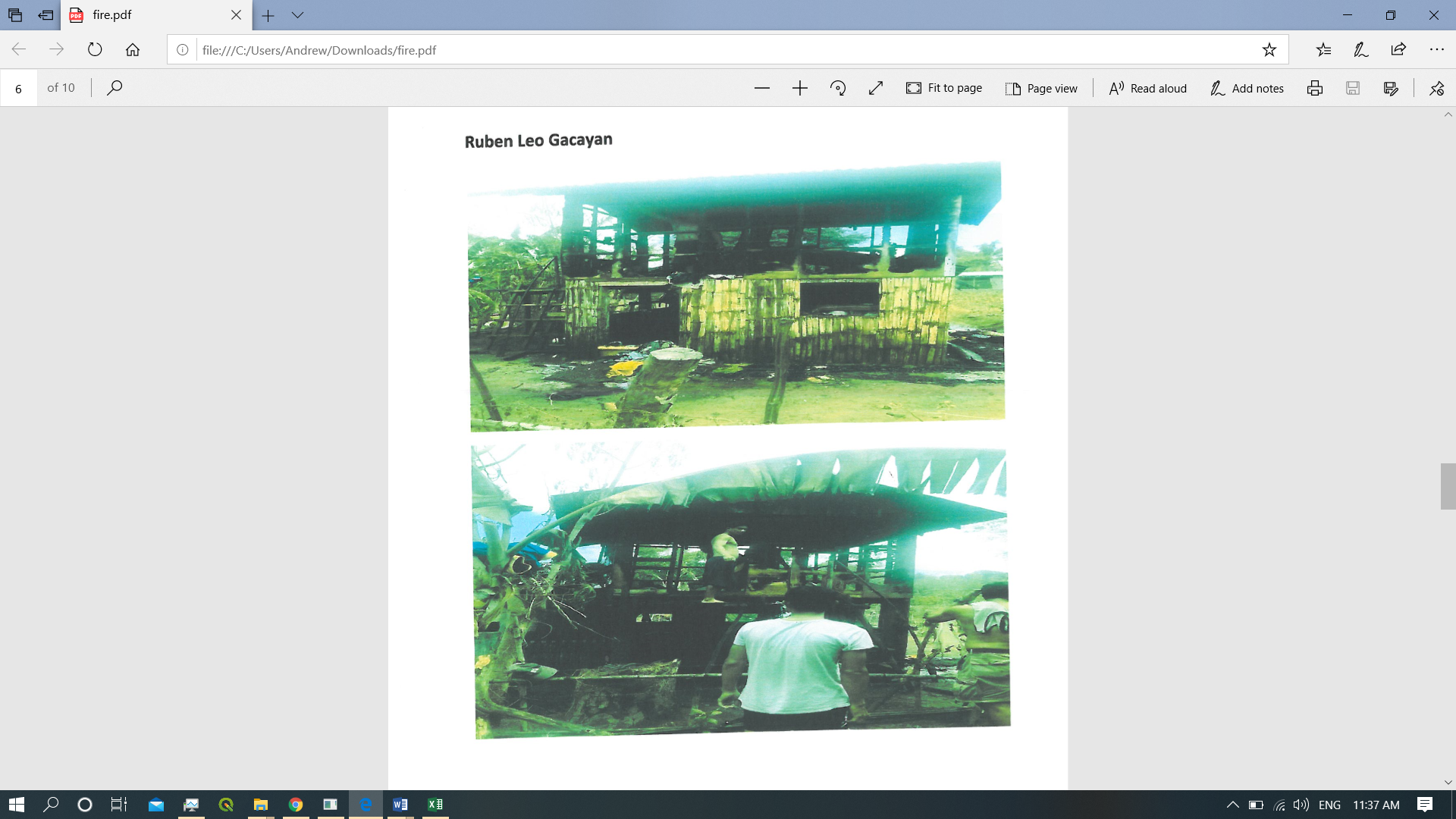 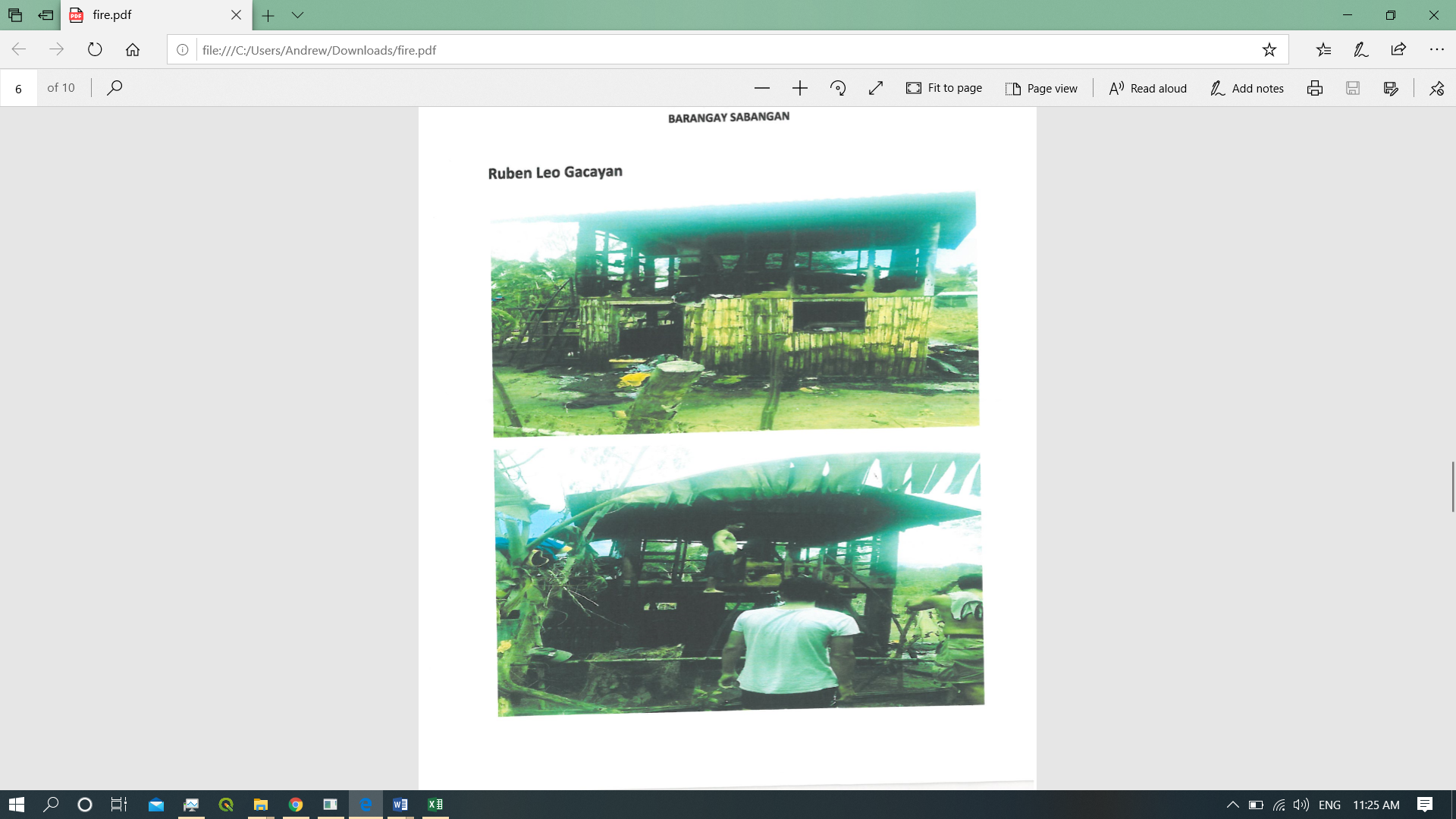 REGION / PROVINCE / MUNICIPALITY REGION / PROVINCE / MUNICIPALITY  NUMBER OF AFFECTED  NUMBER OF AFFECTED  NUMBER OF AFFECTED REGION / PROVINCE / MUNICIPALITY REGION / PROVINCE / MUNICIPALITY  Barangays  Families  Persons GRAND TOTALGRAND TOTAL 1  1  6CARCAR 1  1 6 ABRAABRA 1  1  6 San Juan1 1 6 REGION / PROVINCE / MUNICIPALITY REGION / PROVINCE / MUNICIPALITY  OUTSIDE ECs OUTSIDE ECs OUTSIDE ECs OUTSIDE ECsREGION / PROVINCE / MUNICIPALITY REGION / PROVINCE / MUNICIPALITY  Families  Families  Persons  Persons REGION / PROVINCE / MUNICIPALITY REGION / PROVINCE / MUNICIPALITY  CUM  NOW  CUM  NOW CARCAR1166ABRAABRA1166San Juan1166REGION / PROVINCE / MUNICIPALITY REGION / PROVINCE / MUNICIPALITY NO. OF DAMAGED HOUSES NO. OF DAMAGED HOUSES NO. OF DAMAGED HOUSES REGION / PROVINCE / MUNICIPALITY REGION / PROVINCE / MUNICIPALITY  Total  Totally  Partially GRAND TOTALGRAND TOTAL 1 1 - CARCAR 1 1 - ABRAABRA 1 1 - San Juan 1  1  - REGION / PROVINCE / MUNICIPALITY REGION / PROVINCE / MUNICIPALITY  TOTAL COST OF ASSISTANCE  TOTAL COST OF ASSISTANCE  TOTAL COST OF ASSISTANCE  TOTAL COST OF ASSISTANCE  TOTAL COST OF ASSISTANCE REGION / PROVINCE / MUNICIPALITY REGION / PROVINCE / MUNICIPALITY  DSWD  LGU  NGOs  OTHERS  GRAND TOTAL GRAND TOTALGRAND TOTAL6,705.20 - - 1,200 7,905.20CARCAR6,705.20-  - 1,2007,905.20ABRAABRA6,705.20--1,2007,905.20San Juan6,705.20-- 1,2007,905.20DATESITUATIONS / ACTIONS UNDERTAKEN10 July 2020DSWD-FO CAR submitted their terminal report. 